In 1 Minute auf den Punkt 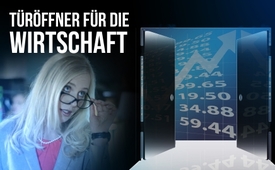 Türöffner für die Wirtschaft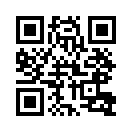 Gezielte Beeinflussung von Abgeordneten durch Interessengruppen – was könnte der Wirtschaft besser Tür und Tor öffnen als strategischer Lobbyismus. Vor aller Augen und doch so geschickt, dass es nicht sofort auffällt: Die Verfilzung von Politik und Wirtschaft wird stetig vorangetrieben und das nicht ohne Grund …Gezielte Beeinflussung von Abgeordneten durch Interessengruppen – was könnte der Wirtschaft besser Tür und Tor öffnen als strategischer Lobbyismus. Kein Wunder, dass, so Prof. Karl Lauterbach, Mitglied des Bundestages, „Scharen von Lobbyisten“ auf Politiker angesetzt werden. Damit diese ungenierte Infiltration der Entscheidungsträger weiter reibungslos
funktioniert, werden gerne auch Mitarbeiter von Abgeordneten abgeworben, um Einfluss auf die Politik zu nehmen und so zum Beispiel der pharmazeutischen Industrie dienlich zu sein. Mit Matthias Ernst (2017), Christoph Diehn (2018) und Thomas Hugendubel (2019) seien hier drei Überläufer aus dem Gesundheitswesen genannt. Die Allgemeine Ortskrankenkasse (AOK) geht inzwischen ganz neue strategische Wege: Sie beeinflusst entscheidende Mitglieder des Gesundheitsausschusses mit Hilfe eines angebotenen Kochkurses. So werden aus Staatsdienern Strippenzieher mit Insiderwissen.von xm.Quellen:http://www.abgeordnetenwatch.de/blog/2019-01-09/pharamakonzern-verpflichtet-bueroleitervon-cdu-abgeordneten-der-fuer-arzneimittelDas könnte Sie auch interessieren:#1MinuteAufDenPunkt - In 1 Minute auf den Punkt - www.kla.tv/1MinuteAufDenPunktKla.TV – Die anderen Nachrichten ... frei – unabhängig – unzensiert ...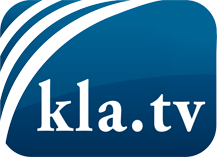 was die Medien nicht verschweigen sollten ...wenig Gehörtes vom Volk, für das Volk ...tägliche News ab 19:45 Uhr auf www.kla.tvDranbleiben lohnt sich!Kostenloses Abonnement mit wöchentlichen News per E-Mail erhalten Sie unter: www.kla.tv/aboSicherheitshinweis:Gegenstimmen werden leider immer weiter zensiert und unterdrückt. Solange wir nicht gemäß den Interessen und Ideologien der Systempresse berichten, müssen wir jederzeit damit rechnen, dass Vorwände gesucht werden, um Kla.TV zu sperren oder zu schaden.Vernetzen Sie sich darum heute noch internetunabhängig!
Klicken Sie hier: www.kla.tv/vernetzungLizenz:    Creative Commons-Lizenz mit Namensnennung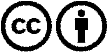 Verbreitung und Wiederaufbereitung ist mit Namensnennung erwünscht! Das Material darf jedoch nicht aus dem Kontext gerissen präsentiert werden. Mit öffentlichen Geldern (GEZ, Serafe, GIS, ...) finanzierte Institutionen ist die Verwendung ohne Rückfrage untersagt. Verstöße können strafrechtlich verfolgt werden.